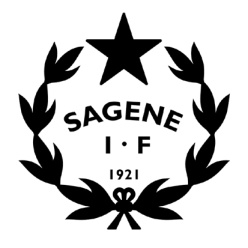 Tid: 		26. februar 2018 kl. 19.00- 21.00Sted:		Møterommet BjølsenhallenInviterte:	Alle avdelingsledere Frafall: 		SAKSLISTEÅpning av møtetGodkjenning av innkallingenVedlegg: Innkalling LG- møte 26.02.2018Vedtak: Innkallingen godkjennes uten anmerkninger.  Godkjenning av protokoll forrige LG- møte Vedtakssaker 	Vedlegg: Protokoll LG- møte 10.01.2018Vedtak: Protokollen godkjennes uten anmerkninger.  Årsmøtet 2018 – Oppfølging av avdelingenes oppgaver Bakgrunn: Årsmøtet i Sagene IF blir torsdag 22. mars i Kay- salen på Sagene Samfunnshus, avdelingenes oppgaver til årsmøtet, samt maler, finner du her. 	Vi gjennomgås status på vedtak LG- møte 10.01.2018 sak 1/18: ”Avdelingene skal gjennomgå alle sine oppgaver til årsmøtet i sine arbeidsutvalg. Frist for innlevering av endelig årsrapport, forslag til treningsavgifter og budsjett er 1. mars. 	Avdelingene skal spille inn sine kandidater til avdelingsleder og styrerepresentant til valgkomiteen”Vedtak: Ansettelse rekrutteringslederBakgrunn: Allidrettsleder har sin siste arbeidsdag i Sagene IF 28. februar, Pak ansettes som rekrutteringsleder fom 1. mars, ledergruppa diskuterer veien videre. Status og oppfølging av vedtak LG- møte 10.01.2018 sak. 3/18: ”Ledergruppa stiller seg bak styrets vedtak om å forsøke å finne midler til å ansette en rekrutteringsleder som har ansvar for allidretten, storbyarbeidet og skoleprosjektene. Ledergruppa skal finne dag/ dato og trener til sin allidrettstrening våren 2018, dette skal sendes på epost til DL innen 1. mars”  Vedtak: Oslo Sommertid 2018 – Organisering av dugnadBakgrunn: Oslo Sommertid går av stabelen helgen 30. juni – 1. juli på Voldsløkka, og vi skal jobbe dugnad også i år. Vi har lagt ut den informasjonen vi pt har på våre nettsider her. Ledergruppa diskuterer hvordan dugnaden skal organiseres i år. Vedlegg: Evaluering Oslo Sommertid 2017Vedtak: Servering for dugnadsfolka.Avklare kiosk innenfor og utenfor. Påmeldingsliste for lørdag og søndag. Organiseres i avdelinger og lag, finne kontaktperson pr avdeling. Nytt klubbhus – Tegninger og planleggingBakgrunn: Det nye klubbhuset på Voldsløkka skal stå ferdig i midten av mai. Tegningene ligger vedlagt, gjennomgås på møtet. Innredning og innflytting vil bli en stor og gøyal jobb. Ledergruppa diskuterer hvordan dette arbeidet skal planlegges og organiseres. Vedlegg: Tegninger klubbhus 1. og 2. etasje. Vedtak: HMS- system for Sagene IF – Rutiner for rapportering av avvikBakgrunn: Styret har vedtatt et HMS- system for Sagene IF. Vi gjennomgår dette på møtet, og ledergruppa diskuterer hvordan dette skal følges opp i avdelingene. Vedtak: Kartleggingsskjema avdelingene – Presenteres på styremøtet 27. februar!Bakgrunn:Kartleggingsskjemaet er styrets hovedverktøy for oppfølging av avdelingene, styrerep skal gjennomgå status for sin avdeling på styremøtet 27. februar. Oppfølging av vedtak LG- møte 10.01.2018 sak ?/18: ”Avdelingene skal fylle ut skjemaet sammen med sitt AU og sende til sin styrerepresentant innen 15. februar”Vedtak: OrienteringssakerRegnskapsrapport pr. desember 2017 og pr januar 2018 – Begge ligger vedlagt. Utestående medlems- og treningsavgifter 2017 – Overordnet i linken, liste over medlemmer vedlagt.Kontraktsmal for trenere 2018 – Styret har vedtatt revidert mal som skal brukes fom 1.1.2018. Sagene IF lønnspolicy – Styret har vedtatt en felles lønnspolicy som gjelder fom 1.3.2018. Kursplanen våren 2018 – Kursperiode slutten februar til slutten mars, avdelingene må markedsføre!Vedtaksprotokollen - Oppfølging av tidligere vedtak i LG, skal gjennomgås i egne AU- møter.Styrets arbeid – les innkallinger og protokoller her. MØTEPLAN:Møte LedergruppaTirsdag 26.02.201818:00BjølsenhallenMøte LedergruppaMandag12.03.201818:00BjølsenhallenÅRSMØTE 2018Torsdag22.03.201818:00Samfunnshuset